1/b. mellékleta 10/2018. (X.30.) önkormányzati rendelethezHELYI VÉDELEM ALATT ÁLLÓ MŰVI ÉRTÉKEK BELTERÜLETEN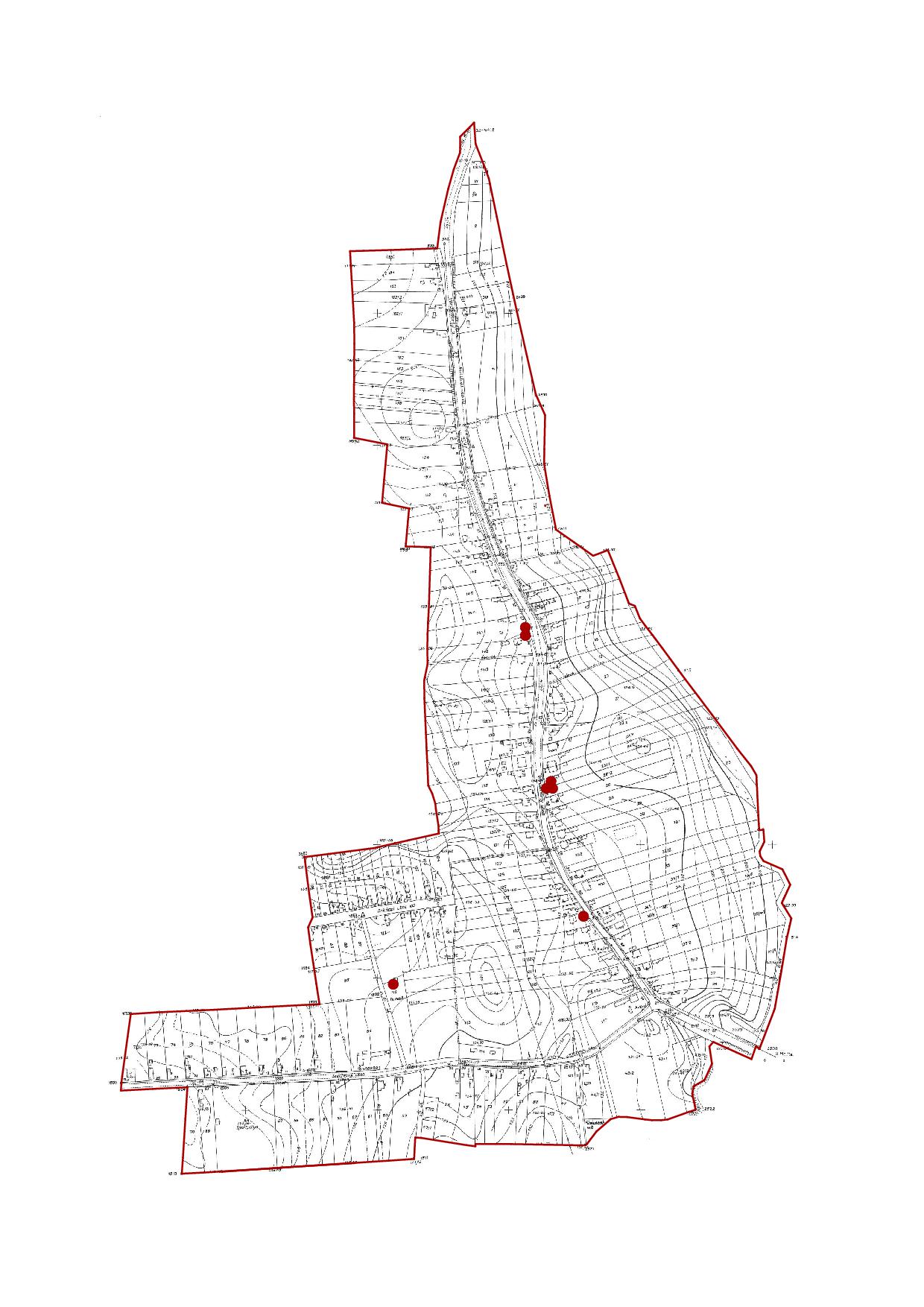 